П                                                                                                                              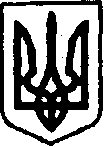 УКРАЇНАКЕГИЧІВСЬКА СЕЛИЩНА РАДАLVІІІ СЕСІЯ VІІІ СКЛИКАННЯРІШЕННЯ04 серпня 2023 року                     смт Кегичівка                                      №Про внесення змін          до договору оренди землі 	Відповідно до пункту 34 частини 1 статті 26 Закону України «Про місцеве самоврядування  в Україні», статей 12, 83, 93, 124, 125, 126, 134 Земельного кодексу України, статей 19, 322, 33 Закону України «Про оренду землі», розглянуто заяву ФОП Пивовара Миколи Івановича (вхідний № 2454/04-16 від 20 липня 2023 року) про внесення змін            до договору оренди землі № б/н від 10 квітня 2008 року, зареєстрованого у Харківській регіональній філії ДП «Центр державного земельного кадастру» за № 040969600004                    від 01 квітня 2009 року, укладеного відносно земельної ділянки загальною площею     22,9655 га (кадастровий номер 6323180600:03:000:0268), враховуючи підвищення орендної плати за взаємною згодою сторін, Кегичівська селищна радаВИРІШИЛА:Внести зміни до договору оренди землі № б/н від 10 квітня 2008 року, зареєстрованого у Харківській регіональній філії ДП «Центр державного земельного кадастру» за № 040969600004 від 01 квітня 2009 року.Продовжити дію договору оренди землі № б/н від 10 квітня 2008 року, зареєстрованого у Харківській регіональній філії ДП «Центр державного земельного кадастру» за № 040969600004 від 01 квітня 2009 року, укладеного відносно земельної ділянки загальною площею 22,9655 га (кадастровий номер 6323180600:03:000:0268)             на 10 років. Викласти пункт 8 договору в частині строку оренди у наступній редакції: «Договір укладено на 30 (тридцять) років».Уповноважити першого заступника селищного голови Людмилу КВОКУ підписати відповідну додаткову угоду на виконання даного рішення.Зобов’язати орендаря здійснити державну реєстрацію іншого речового права             у встановленому законодавством порядку. Контроль за виконання даного рішення покласти на постійну комісію з питань земельних відносин, охорони навколишнього природного середовища та будівництва Кегичівської селищної ради.Секретар Кегичівської селищної ради                                                Віталій БУДНИК